MATEŘSKÁ ŠKOLA VŘESOVICE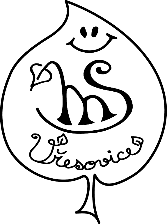 příspěvková organizace, IČO: 70989737Vřesovice 250, 696 48 Vřesovice, telefon: 573 902 328Změna rozpočtu na rok 2019Č. 2Vřesovice 11.12.2019…………………………………..Bc. Ladislava Chaloupkováředitelka MŠ VřesoviceSchválil starosta obce Libor Pazdera dne 30.12.2019.Schválený rozpočet 2019(tis. Kč)Změna rozpočtu2019(ti. Kč)Upravený rozpočet 2019(tis. Kč)Výnosy celkem179015,42 031,1Příspěvek zřizovatele - provozní320320,0Příspěvek ze SR na přímé výdaje1 40015,41 641,1Ostatní výnosy5050,0Fondy2020,0Náklady celkem1 79015,42031,1Přímé výdaje ze SR-odvody, ONIV,FKSP1 40015,41 641,1Ostatní náklady390390,0